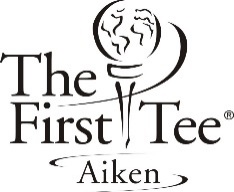 803-226-0053www.thefirstteeaiken.orgLife & Golf Skills Assistant Coach Job DescriptionPOSITION TITLE:		LIFE & GOLF SKILLS ASSISTANT COACHACCOUNTABLE TO:		DIRECTOR OF PROGRAMMINGCLASSIFICATION:		PART TIME HOURLY Our mission is to give young people opportunities for a better future.  We do this through active involvement in life skills that are learned on the course, in the classroom, and in service to each other and the community.  JOB OBJECTIVEThe First Tee of Aiken Life and Golf Skills Coach is responsible for guiding and coaching young people to become responsible future citizens and committed, active golfers. Assistant Coaches positively impact their lives through The First Tee Golf and Life Skills Experience using lesson plans and The First Tee Coach Building Blocks. Duties and Responsibilities may include but are not limited to the following:Maintain a professional and cordial attitude towards co-workers, volunteers, participants and their parentsBecome proficient in the delivery of TARGET, PLAYer, Par, Birdie and Eagle lessonsModel The First Tee Nine Core ValuesMaintain consistent and regular attendanceAssist Director of Programming as neededAssist, lead and oversee classesSet-up and breakdown of classes and equipmentCommence and end scheduled lessons on timeConduct pre lesson coaching sessions for coaches and volunteers 15-30 minutes prior to the start of every lesson Convey the Chapter’s brand image to the publicAssist in the creation and distribution of Lesson Plans for TARGET, PLAYer, Par, Advanced Par, Birdie, Eagle and League Play classes Conduct The First Tee CertificationMonitor the quality of equipment and inform the Director of Programming of equipment needsMaintain and organize all equipment storage areasEncourage and assist qualified youth to participate in golf tournaments, Home Office opportunities and local chapter events Make the game fun for youth participantsProvide a safe environment in all areasInvolve volunteers and golf professionals in The First Tee Coach ProgramProvide Volunteer Coaches with direction and assistanceAdhere to the standards of The First Tee Code of Conduct and The First tee of Aiken Code of Conduct Be charismatic, personable, and motivational in working with youthDevelopment and Community Outreach:Assist Director of Programming in representing the Chapter to the community and aid in fundraising, marketing, public relations and communication effortsAssist Program and Executive Directors with public education and outreach activities (Kiwanis, Rotary, Chambers of Commerce etc), including public presentations, advocacy, training and testimony Assist with Parent Orientations and ClinicsGeneral Responsibilities:Respond to requests for data in accordance with the policies of The First Tee of Aiken Perform other duties out of class, as assignedAdministration Duties:Handle walk-in participants, volunteers, potential donors and parents in a polite and courteous mannerParticipant data entry, filing, class related administration dutiesRelay students’ certification information to parents and work with parents as neededAct as receptionist when needed and receive and screen The First Tee visitors and telephone calls and take messages and reports. Make judgments on call prioritiesProvide factual information regarding inquiries about The First Tee programs and activities, as well as The First Tee home office programs and opportunities
Compensation: Starting at $8/hourHours: Approximately 15 hours/week during programming times. Flexible. 